Innkallere: 	Daniel Holt (kirkerådsleder) og Øivind Gundersen (daglig leder).Til stede: Hilde Guttormsen (nestleder),), Lis-Ann Sylling (rep konsulatet), Ingunn Dalan Vik (sjømannsprest og ansattes rep), Elin Gåsland (1 vararep), Kari Rognstad (2vararep), Daniel Holt (kirkerådsleder) og Øivind Gundersen (daglig leder).I Martin Rukke og Mirjam Wåge sitt fravær trer Elin Gåsland og Kari Rognstad inn som stemmeberettigede.Kari Rognstad er referent i Martin Rukke sitt fravær.SAKSLISTE:Referat kirkerådsmøte 07.12-2023Referat kirkerådsmøte 07.12-2023Referat kirkerådsmøte 07.12-2023Tid:Kl 12.00-15.30	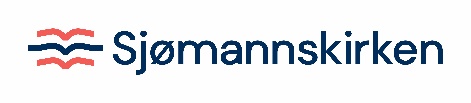 Dato:Torsdag 07.12.23Sted:Terrassen oppe ved kontoreneSak 19/2023Innkalling, saksliste, referat og registrering av møtedeltakereSak 19/2023-Godkjente innkalling, retting av feil ukedag.	-Godkjente saksliste.-Godkjente referat fra kirkerådsmøtet holdt 25.10.23 uten merknad-Registrerte møtedeltakere og stemmeberettigedeSak 19/2023Sak 20/2023Kirken for alleSak 20/2023-Sjømannsprest Ingunn holdt et innlegg og startet en samtale om det å være kirke for alleSnakket om det at alle må føle seg velkomne –«Velkommen hjem!». Snakket om kafedrift og kirke og hvor vi legger kreftene. I samtalen  kom det bl.a frem det å være ydmyke, men og å være frimodige på at vi er en kirke med respekt for alle.Sak 20/2023Vedtak: Rådet takket for innlegget og tar det med seg i det videre arbeidet.Sak 21/2023FrivillighetSak 21/2023-Gjennomgikk SMK sin «standard for frivillig medarbeideskap».-Kursing og oppfølging. -Kvalitetssikring.-Medvirkning, koordinering, utfoldelse og meningsfull tjeneste. -Frivillighetens plass og rolle i det store fellesskapet. Behov for mer strukturert arbeid. -Alt dette kommer det til å jobbes mer systematisk med og i en bedre struktur når ny strategiplan kommer på plass i andre kvartal 2024. Kontrakter og rammeverk skal gjennomgås og implementeres.-I drøftingen kom det gode felleskapet opp som en viktig faktor for å rekruttere og ta vare på de frivillige, -møte alle gjestene på en god måte. Alle medarbeidere, -både lønnede og frivillige er ambassadører for SMK.Sak 21/2023Vedtak: Daglig leder tar innspill med seg i det videre arbeidet.Sak 22/2023Orientering ved daglig lederSak 22/2023-Status og orientering ved daglig leder.-Flott kirkearbeid i høst.-Middagbønn er godt besøkt.-Vielser har tatt seg opp igjen, det er opprettet en digital portal og prisen er økt litt. Forsøker å harmonere prissetting med de andre spaniakirkene.-Diakoni. Mange og tidkrevende saker om dagen. Dette krever mye av staben.-Mange besøker oss på dagtid. -På barn og ung er det et omfattende arbeid, Øivind fornøyd med vikar for Trine -Monika og årspraktikanten Rebecca.-Behov for renovering av kirken inne og møbler. Skal innhente tilbud og se på ulike måter å få dekning for kostnadene.Sak 22/2023Vedtak: Rådet tar orienteringen til etterretningSak 23/2023Kirkerådet og hvordan vi arbeider.Sak 23/2023-Årshjul og lokal strategi kan gi mer forutsigbarhet og retning i vårt arbeid, da og på hvilke saker vi fokuserer på.-For å grunnfeste ulike deler av kirka i fellesskapet og å jobbe smartere, -kunne diverse utvalg være smart å ivareta og knytte tettere til kirkerådet? Eks på utvalg nevnt:-Gudstjenesteutvalg (har vi hatt før), -Frivillighetsutvalg, -Diakoniutvalg (det har vi i dag), -Strategiutvalg, Utsmykningsutvalg.  Av disse er vel Gudstjeneste, frivillighet og diakoniutvalget de mest relevante.Kirkerådsleder foreslo å komme i gang igjen med et Gudstjenesteutvalg med fokus på alt fra kirkerom til middagsbønn til Gudstjenesteliv. Foreslo og et frivillighetsutvalg som jobber med å fremme frivilligheten.Kan utvalgene knyttes bedre til kirkerådet? Kommer tilbake til disse tre utvalgene senere med forslag til hvordan mandatene kan se ut. -Menighetskveld. -Forslag om at kirkerådet kan stå for en menighetskveld opp mot årsmøtet neste år for å presentere nye statutter, og for å få svar på evnt spørsmål kirkerådet vil stille til menigheten.-Drøfting i rådet rundt om hvordan vi arbeider og om utvalg og en evnt menighetskveld kan være en vei å gå, ulike aspekter ved dette. Det kom innspill på dette med menighetskveld og at dette heller burde gjøres på årsmøtet.Statuttene kan heller presenteres i nyhetsbrev i forkant av årsmøtet.Sak 23/2023Vedtak: Kirkerådsleder kommer med konkrete forslag til mandater for Gudstjeneste, frivillighet og diakoni. Sak 24/2023Planer for vårsemesteret ved daglig lederSak 24/2023-Daglig leder orienterer om de foreløpige planene slik den nå foreligger for første kvartal og halvår 2024.God plan med varierte tilbud. Tettere program enn høstsemesteret.Sak 24/2023Vedtak: -Orienteringen tas til etterretning og daglig leder tar tilbakemeldinger med seg i det videre arbeidet.Sak 25/2023Evaluering av prøveprosjektet «Gudstjenester i lavsesong»Sak 25/2023-Etter vedtak i sak 9/2023 skulle prøveprosjektet «Gudstjenester i lavsesong» evalueres i Oktober.-Hvilke erfaringer har man gjort seg etter dette prøveprosjektet mtp Gudtjenester kveldstid, annenhver søndag i lavsesong?-Gudstjeneste annenhver søndag fungerte greit, men hver søndag er ønskelig.-Å avholde gudstjenester 18.00 sommerstid er greit og kirkekaffe i forkant fungerte bra.Sak 25/2023Vedtak: -Rådet tar evalueringen til etterretning.Sak 26/2023BærekraftSak 26/2023-Daglig leder orienterte om hvilke tiltak SMK GC har iverksatt for å være miljømessig bærekraftige og mtp. den sentrale strategiplanen.-Redusere matsvinn og flyreiser er de viktigste enkelttiltakene.-Kan vi redusere bruken av engangskopper og tallerkener og bedre kildesorteringen?-Vanntrykket er en utfordring for å holde oppvaskmaskinen i gang samtidig med annet vannbruk.Sak 26/2023Vedtak: Rådet tar orienteringen ved daglig leder til etterretning.Sak 27/2023De lokale statutteneSak 27/2023-De lokale statuttene må forandres for å være i overensstemmelse med nye grunnregler.Sak 27/2023Vedtak: -Rådet satt opp en arbeidsgruppe som lager et konkret forslag til nye statutter som presenteres neste kirkerådsmøte-  Elin og Daniel utgjør denne arbeidsgruppa.Sak 28/2023Årsmøtet 2024Sak 28/2023-Årsmøtet 2024 må avholdes i februar-mars og det må spikres en dato og lages en plan for kvelden.Sak 28/2023Vedtak: -Rådet satt opp en arbeidsgruppe bestående av Elin og Daniel som lager et forslag til kjøreplan som presenteres neste kirkerådsmøte.Foreløpig dato for årsmøtet er 7 mars, daglig leder sjekker om denne datoen kan spikres.EventueltEventueltEventuelt